ТАБЛИЦА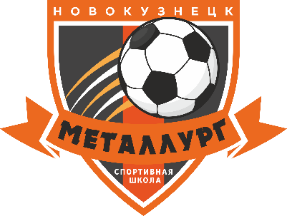 Традиционного турнира по футболу«Кузнецкая весна-2024», среди команд 2014 г.р.г. Новокузнецк 25-27.03.2024г.1 место - «Металлург-1» г.Новокузнецк2 место - «Шахтер» г.Прокопьевск3 место - «СШ по футболу» г.Междуреченск 4 место   - «Родник» г.Новокузнецк 5 место «Легион» пгт.Инской 6 место - «Металлург-2» г.Новокузнецк НОМИНАЦИИ:ЛУЧШИЙ ИГРОК ТУРНИРА Немыкин АртемЛУЧШИЙ НАПАДАЮЩИЙ Иванов СтепанЛУЧШИЙ ЗАЩИТНИК Спиркин РоманЛУЧШИЙ ВРАТАРЬ Пащенко Егор Лучшие игроки команды:«Металлург-2» - Микуцкий Кирилл«Легион» Лысенков Гордей «Родник» Бузан Иван«СШ по футболу» Губинский Владислав «Шахтер» Долгов Арсений 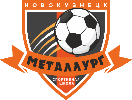 КАЛЕНДАРЬ ИГРТрадиционного турнира по футболу«Кузнецкая весна-2024», среди команд 2014 г.р.г. Новокузнецк 25-27.03.2024г.1. «Металлург-1» г.Новокузнецк 2. «Металлург-2» г.Новокузнецк3.  Шахтер г.Прокопьевск4. «Родник» г.Новокузнецк ДЮСШ№55. СШ по футболу г.Междуреченск6. «Легион» пгт. Инской25.03.20241. 11:00 Металлург-1 - Металлург-22. 11:50 Шахтер – Родник 3. 12:40 Металлург-1 – СШ по футболу 4. 13.30 Шахтер - Легион5. 14.20 СШ по футболу - Родник26.03.20246. 11:00 Металлург-1 - Шахтер7. 11:50 Металлург-2 – СШ по футболу8. 12:40 Металлург-1 - Легион9. 13:30 Металлург-2 - Шахтер10. 14:20 Родник – Легион 27.03.202411. 11:00 Металлург-2 – Родник 12. 11:50 СШ по футболу – Легион 13. 12:40 Металлург-1 – Родник 14. 13:30 Металлург-2 - Легион15. 14:20 Шахтер – СШ по футболу 15:00 НАГРАЖДЕНИЕ№Название команд123456ОРММеста1«Металлург-1» г.Новокузнецк15:011:311:27:214:31558-10I1«Металлург-1» г.Новокузнецк333331548I2«Металлург-2» г.Новокузнецк0:151:93:90:140:704-54VI2«Металлург-2» г.Новокузнецк000000-50VI3Шахтер г.Прокопьевск3:119:110:14:58:1934-19II3Шахтер г.Прокопьевск03303915II4«Родник» г.Новокузнецк ДЮСШ№52:119:31:107:58:5927-34IV4«Родник» г.Новокузнецк ДЮСШ№5030339-7IV5СШ по футболу г.Междуреченск2:714:05:45:710:2936-20III5СШ по футболу г.Междуреченск03303916III6«Легион» пгт. Инской3:147:01:85:82:10318-40V6«Легион» пгт. Инской030003-22V